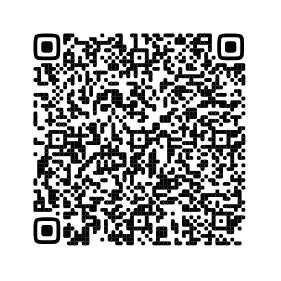 ЛИЦЕНЗИЯ № Л041-01184-63/00378960 ОТ 05.03.2012ОБЪЕКТЫ ОСУЩЕСТВЛЕНИЯ ДЕЯТЕЛЬНОСТИПараметр лицензииЗначение параметра лицензииРегистрационный номерЛ041-01184-63/00378960Дата регистрации05.03.2012Срок действияБессрочноНаименование лицензирующего органаМинистерство здравоохранения и социального развития Самарской областиНаименование лицензиатаПолное название: Открытое акционерное общество "Стоматология ЦСКБ" (ОАО "Стоматология ЦСКБ")Код ОГРН/ОГРИП1026301154901ИНН6316040755Код ОКПО42536281 Адрес  Адрес  Работы и услуги  Работы и услуги 443099, Самарская область, Самарский район, г. Самара, ул. Алексея Толстого, д. 137, 1 эт., к. 26; 2 эт., к. 22, 23, 24, 25, 26, 27, 28, 29, 30, 33, 38, 39, 40, 41При оказании первичной медико-санитарной помощи организуются и выполняются следующие работы (услуги): при оказании первичной доврачебной медико-санитарной помощи в амбулаторных условиях по: рентгенологии, сестринскому делу; при оказании первичной специализированной медико-санитарной помощи в амбулаторных условиях по: стоматологии общей практики, стоматологии ортопедической, стоматологии терапевтической, стоматологии хирургическойПри оказании первичной медико-санитарной помощи организуются и выполняются следующие работы (услуги): при оказании первичной доврачебной медико-санитарной помощи в амбулаторных условиях по: рентгенологии, сестринскому делу; при оказании первичной специализированной медико-санитарной помощи в амбулаторных условиях по: стоматологии общей практики, стоматологии ортопедической, стоматологии терапевтической, стоматологии хирургической443100, Самарская область, Октябрьский район, г. Самара, квартал: 257, проспект Ленина, д. 2а, 1 эт., к.3, 4, 5, 6, 8, 10, 12, 13, 15, 16, 19При оказании первичной медико-санитарной помощи организуются и выполняются следующие работы (услуги): при оказании первичной доврачебной медико-санитарной помощи в амбулаторных условиях по: рентгенологии, сестринскому делу; при оказании первичной специализированной медико-санитарной помощи в амбулаторных условиях по: стоматологии детской, стоматологии общей практики, стоматологии ортопедической, стоматологии терапевтической, стоматологии хирургическойПри оказании первичной медико-санитарной помощи организуются и выполняются следующие работы (услуги): при оказании первичной доврачебной медико-санитарной помощи в амбулаторных условиях по: рентгенологии, сестринскому делу; при оказании первичной специализированной медико-санитарной помощи в амбулаторных условиях по: стоматологии детской, стоматологии общей практики, стоматологии ортопедической, стоматологии терапевтической, стоматологии хирургической443110, Самарская область, Октябрьский район, г. Самара, проспект Ленина, д. 1, 1 эт., к. 49,50,51,52, 53, 56, 57, 58, 59, 60, 61, 186, 188При оказании первичной медико-санитарной помощи организуются и выполняются следующие работы (услуги): при оказании первичной доврачебной медико-санитарной помощи в амбулаторных условиях по: рентгенологии, сестринскому делу; при оказании первичной специализированной медико-санитарной помощи в амбулаторных условиях по: ортодонтии, стоматологии детской, стоматологии общей практики, стоматологии терапевтическойПри оказании первичной медико-санитарной помощи организуются и выполняются следующие работы (услуги): при оказании первичной доврачебной медико-санитарной помощи в амбулаторных условиях по: рентгенологии, сестринскому делу; при оказании первичной специализированной медико-санитарной помощи в амбулаторных условиях по: ортодонтии, стоматологии детской, стоматологии общей практики, стоматологии терапевтической